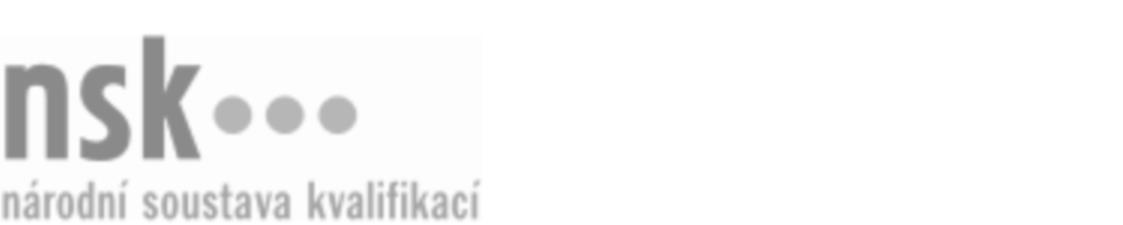 Autorizované osobyAutorizované osobyAutorizované osobyAutorizované osobyAutorizované osobyAutorizované osobyVýpravčí (kód: 37-052-N) Výpravčí (kód: 37-052-N) Výpravčí (kód: 37-052-N) Výpravčí (kód: 37-052-N) Výpravčí (kód: 37-052-N) Výpravčí (kód: 37-052-N) Autorizující orgán:Ministerstvo dopravyMinisterstvo dopravyMinisterstvo dopravyMinisterstvo dopravyMinisterstvo dopravyMinisterstvo dopravyMinisterstvo dopravyMinisterstvo dopravyMinisterstvo dopravyMinisterstvo dopravySkupina oborů:Doprava a spoje (kód: 37)Doprava a spoje (kód: 37)Doprava a spoje (kód: 37)Doprava a spoje (kód: 37)Doprava a spoje (kód: 37)Povolání:VýpravčíVýpravčíVýpravčíVýpravčíVýpravčíVýpravčíVýpravčíVýpravčíVýpravčíVýpravčíKvalifikační úroveň NSK - EQF:55555Platnost standarduPlatnost standarduPlatnost standarduPlatnost standarduPlatnost standarduPlatnost standarduStandard je platný od: 26.04.2016Standard je platný od: 26.04.2016Standard je platný od: 26.04.2016Standard je platný od: 26.04.2016Standard je platný od: 26.04.2016Standard je platný od: 26.04.2016Výpravčí,  28.03.2024 16:55:14Výpravčí,  28.03.2024 16:55:14Výpravčí,  28.03.2024 16:55:14Výpravčí,  28.03.2024 16:55:14Strana 1 z 2Autorizované osobyAutorizované osobyAutorizované osobyAutorizované osobyAutorizované osobyAutorizované osobyAutorizované osobyAutorizované osobyAutorizované osobyAutorizované osobyAutorizované osobyAutorizované osobyK této profesní kvalifikaci nejsou zatím přiřazeny žádné autorizované osoby.K této profesní kvalifikaci nejsou zatím přiřazeny žádné autorizované osoby.K této profesní kvalifikaci nejsou zatím přiřazeny žádné autorizované osoby.K této profesní kvalifikaci nejsou zatím přiřazeny žádné autorizované osoby.K této profesní kvalifikaci nejsou zatím přiřazeny žádné autorizované osoby.K této profesní kvalifikaci nejsou zatím přiřazeny žádné autorizované osoby.Výpravčí,  28.03.2024 16:55:14Výpravčí,  28.03.2024 16:55:14Výpravčí,  28.03.2024 16:55:14Výpravčí,  28.03.2024 16:55:14Strana 2 z 2